Педагогический проект:“Новый год”Возраст детей, на которых рассчитан проект:  от 3 – 5 лет.Направленность развития детей:  образование детей дошкольного возраста по теме праздника «Новый год».Сроки реализации проекта:  3- я неделя декабря.Участники проекта:  дети дошкольного возраста, родители воспитанников, воспитатели групп, музыкальный руководитель. Характер проекта по комплектности:  комплексный проектТип проекта по характеру результата: творческий.Тип проекта по продолжительности: недельный.9.Актуальность проблемы:  Дети дошкольного возраста продолжают знакомиться с народными традициями, в том числе и праздниками. Одним из самых любимых праздников дети называют Новый год. Однако, как показывает практика, дети мало знают о зарождении традиции празднования Нового года, о том, что является символами нового года, какие деревья наряжают, какие подарки принято дарить.Новый год — праздник, отмечаемый многими народами в соответствии с принятым календарем, наступающий в момент перехода с последнего дня года в первый день следующего года. Обычай праздновать Новый год существовал уже в Месопотамии в третьем тысячелетии до нашей эры.Первый день года — один из главных праздников у многих народов. В странах Европы новый год начинается 1 января. В странах, где принят лунный или лунно-солнечный календарь, Новый год приходится на разные даты солнечного года.Встреча Нового года является во многих странах очень значимым праздником. И сопровождается разнообразными эстрадными мероприятиями, застольем, народными гуляньями. Согласно традиции в доме устанавливается новогодняя елка. Во многих странах ее ставят на Рождество и именуют рождественской елкой.Если ребенка спросить, какой твой самый любимый праздник после дня рождения, он наверняка ответит: Новый год. Это праздник, когда не заставляют рано ложиться спать, а сажают за стол вместе со взрослыми. Это праздник, когда с нетерпением ждёшь окончания боя курантов, чтобы броситься под ёлку и посмотреть, какой сюрприз приготовил тебе Дед Мороз. Новый год — это самый любимый праздник у нас в стране. Его любят и взрослые и дети. Новый год — это праздник с пушистым белым снегом за окном, запахом еловых веток, сверканием разноцветных игрушек и мишуры, обязательным фейерверком, подарками, а также с нарядным Дедом Морозом и красавицей Снегурочкой. Дед Мороз — сказочный персонаж восточнославянского фольклора. В славянской мифологии — олицетворение зимних морозов, кузнец, сковывающий воду. В Новый год приходит Дед Мороз и дарит детям подарки, которые приносит в мешке за спиной. Часто изображается в синей, серебристой или красной шубе расшитой узорами, в шапке с длинной белой бородой и посохом в руке, в валенках. Ездит на тройке лошадей, на лыжах или передвигается пешком. Снегурочка — новогодний персонаж, внучка Деда Мороза, его постоянная спутница и помощница.						10Цель проекта: сформировать и расширить представления детей по теме праздника «Новый год».11Задачи: разобрать понятие праздник – Новый год, выделить его характерные особенности: атрибутика, отношение и настроение людей, правила поведения, традиции.
*вызвать желание участвовать в подготовке к празднику (украшение группы, изготовление пособий, поделок, фотогазеты про Новый год). 
*способствовать развитию воображения, любознательности, наблюдательности, внимания, тактильной памяти и речи детей; 
*создать позитивный настрой в преддверии новогоднего праздника.Воспитывать любовь к русским народным традициямРазвитие изобразительной детской деятельности.Вовлечение родителей в активное сотрудничество.12Прогнозируемый результат: Наличие представлений детей о  празднике “Новый год”Заинтересованность родителей в совместной работе с педагогами по теме праздника; 13Содержание проекта:  Средняя группыПриложениеПриложение №1Беседа на тему:” что такое Новый год?”Цель: Рассказать детям о празднике Новый год. Развивать познавательный интерес к новым знаниям, учить поддерживать беседу, воспитывать уважение к традициям празднования нового года.Кто же первый придумал праздновать Новый год? Никто не знает точно! Ведь этот день празднуют все народы с древних времён. Правда, к каждому народу Новый год приходит в своё время. Кроме того, существует множество разных традиций и обычаев.Долгое время древние славяне праздновали Новый год 1 марта. Они подарили нам традицию зажигать огоньки на новогодних ёлках. Зажигание огня обещало хороший урожай. С принятием христианства Новый год стали отмечать 1 сентября.Более 300 лет тому назад, царь Пётр I приказал праздновать Новый год 1 января. Тогда же появилась традиция украшать ёлки, устраивать фейерверки и новогодние костюмированные карнавалы.Хочешь больше узнать о том, как празднуют Новый год в других странах? Когда часы начинают бить полночь, англичане открывают задние двери дома. Из них тихонько выходит старый год. С последним ударом открывают парадные двери и встречают Новый год.В Венгрии в первую секунду нового года начинают свистеть в детские дудочки, рожки и свистульки. Таким образом отгоняют от дома злых духов и призывают радость.В Германии, как только часы начинают бить полночь, люди разного возраста залазят на стулья, столы и кресла. А с последним ударом дружно с радостными приветствиями «впрыгивают» в Новый год. Только представь, какой шумный у них праздник!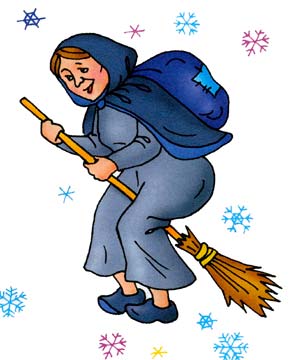 В Италии принято из квартир в последнюю минуту старого года выбрасывать разбитую посуду, старую одежду и даже мебель. За ними летят хлопушки, конфетти, бенгальские огни. Говорят: если выбросишь старое — купишь новое, ещё лучшее. А все дети ожидают волшебницу Бефану, которая прилетает ночью на метле и через каминную трубу попадает в дом. Фея наполняет подарками детские ботинки, специально подвешенные к камину.Испанцы в новогоднюю ночь едят виноград. Но не просто едят, а ещё и считают. Ягод должно быть ровно 12 — по одной за каждый из двенадцати грядущих месяцев.В Скандинавии в первые секунды нового года принято хрюкать под столом, чтобы отогнать от семьи болезни и неудачи.В современном Китае Новый год — это праздник фонарей. Только празднуют его не 1 января, а каждый раз меняют дату. В новогоднюю ночь на улицах и площадях зажигают множество маленьких фонариков. Китайцы верят, что искры от них прогоняют злых духов.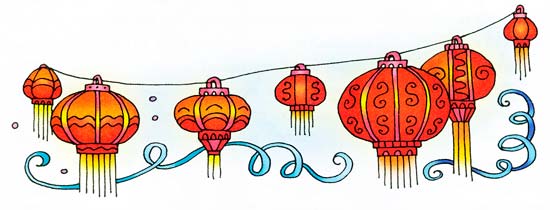 Японские дети встречают Новый год в новой одежде. Считают, что это принесёт удачу и здоровье. В новогоднюю ночь дети кладут под подушку рисунок с изображением своей мечты. Желание должно осуществиться.Новый год в Индии можно отпраздновать восемь раз! В один из таких дней — Гуди Падва — необходимо съесть листву дерева ним-ним. Оно очень горькое и неприятное на вкус. Но индийцы верят, что эта листва оберегает человека от болезней и бед.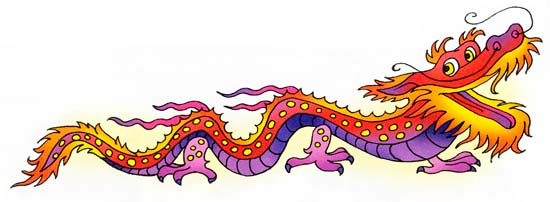 В Болгарии традиционно встречают Новый год дома. Перед началом праздника самый младший член семьи стоит возле ёлки и поёт гостям колядки. Благодарные родственники дарят ему подарки.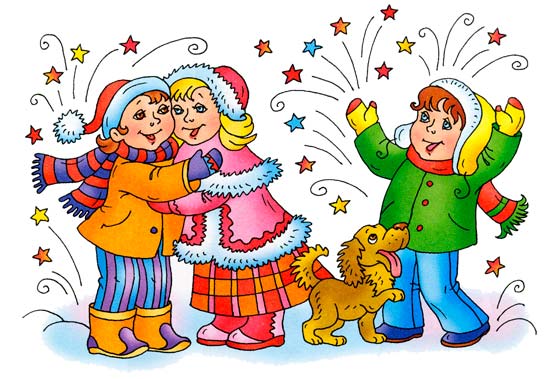 1Вопросы:Кто придумал праздновать новый год?Что делают в новый год Англичане?Что делают в новый год в Венгрии?Как встречают новый год в Германии?2 Показ иллюстраций празднования нового года разных стран.3  Чтение стихотворения Т. Коваль “Новый год” Беседа на тему:’’ Как зовут Деда Мороза?”Цель: познакомить детей  с тем, как называют Деда Мороза в разных странах и почему.В нашей стране знаменитый дедушка — Дед Мороз. Он одет в длинную красную шубу с белым мехом. У Деда Мороза длинная белая борода, а в руках — посох. Приходит он в гости не только с подарками, а и со своей помощницей — внучкой Снегурочкой.В США, Канаде, Великобритании и странах Западной Европы Деда Мороза зовут Санта Клаус. Он одет в красную курточку, украшенную белым мехом, и в красные шаровары. На голове — красный колпак.В Швеции два Деда Мороза: дедушка с крючковатым носом Юлтомтен и карлик Юлниссаар. Оба под Новый год оставляют подарки на подоконниках.В Финляндии новогоднего деда зовут Йоулупукки. У него высокая конусообразная шапка и красный наряд. Окружают его гномы в остроконечных шапочках и накидках с белым мехом.А эстонского Деда Мороза называют Йиулувана. Он похож на своего друга Йоулупукки.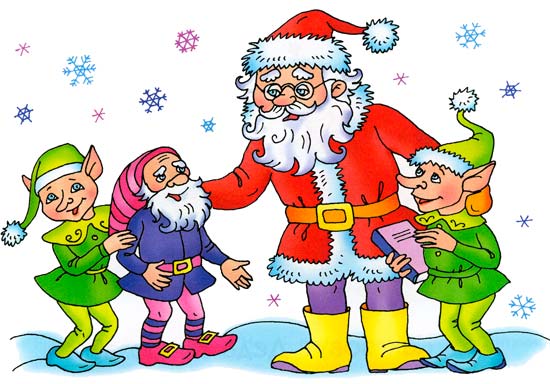 Во Франции тоже два Деда Мороза. Одного зовут Пэр-Ноэль, что означает «Отец Рождество». Он добрый и приносит детям подарки в корзине. Второго зовут Шаланд. Этот бородач носит меховую шапку и тёплый дорожный плащ. В его корзине спрятаны розги для непослушных и ленивых детей.В Италии к детям приходит старенькая фея Бефана. Она залетает в дом через дымовую трубу. Хорошим детям фея приносит подарки, а непослушным достаётся только пепел.В Румынии «снежного дедушку» зовут Мош Кречун. Он очень похож на нашего Деда Мороза. В Узбекистане его зовут Корбобо. Он одет в полосатый халат и красную тюбетейку. Корбобо ездит на ослике, навьюченном мешками с новогодними подарками.Приложение №2Загадки о новом годе.Запорошила дорожки,Разукрасила окошки,Радость детям подарилаИ на санках прокатила. (Зима)Он летает белой стаейИ сверкает на лету.Он звездой прохладной таетНа ладони и во рту. (Снег)Падала пушинкой,Растаяла слезинкой. (Снежинка)  Белая звёздочкаС неба упала.Мне на ладошку.Легла и пропала. (Снежинка)Мухи белые летели,На дворы, на крыши сели.Не сочтёте белых мух,Что летают словно пух. (Снежинки)Всё лето стояли,Зимы ожидали.Дождались поры,Помчались с горы. (Санки)Человечек непростой:Появляется зимой,А весною исчезает,Потому что быстро тает. (Снеговик) Нос — морковка,Руки — палки,Вместо тела —Снежный ком.Прояви, дружок, смекалку,Кто же это за углом? (Снеговик) Красногрудый, чернокрылый,Любит зёрнышки клевать,С первым снегом на рябинеОн появится опять. (Снегирь)Я прихожу с подарками,Блещу огнями яркими,Нарядная, забавная.На Новый год я главная. (Ёлка)Ёжик на неё похож,Листьев вовсе не найдёшь.Как красавица, стройна,А на Новый год — важна. (Ёлка) Расписные цепи этиИз бумаги клеят дети. (Гирлянды)Хлоп — и конфетаСтреляет как пушка!Каждому ясно: это ....(Хлопушка)Зимой, в часы весельяВишу на яркой ели я.Стреляю, точно пушка,Зовут меня... (Хлопушка) Угадайте, что за гость:В шубе серебристой,Красный-красный нос его,Борода пушистая,Он волшебник детворы,Отгадайте - Раз, два, три ... (Дед Мороз)Наши окна кистью белойНочью он разрисовал.Снегом полюшко одел он,Снегом садик закидал.Разве к снегуНе привыкнем,Разве в шубу спрячем нос?Мы как выйдем,Да как крикнем:- Здравствуй, ...! (Дедушка Мороз)Она в сереброС жемчугами одета –Волшебная внучкаВолшебного деда. (Снегурка)  Если лес укрыт снегами,Если пахнет пирогами,Если елка в дом идет,Что за праздник?... (Новый год)Что добрыйДедушка МорозВ своём мешкеДля нас принёс? (Подарки)Приложение №4    СтихиЗимняя сказочкаДед Мороз да старуха ЗимаДержат тайный совет в чаще леса,Как им братью меньшую спастиОт ружья, от силков, от капкана,Когда снегом покроет поля,Белым инеем — старые сосны.«Вот что, дедка Мороз:Рыжим белкам пошитьНа безвременье серые шубки,Зайцу, трусу косому, треухСправить белый да белый тулупчик».«Так, старуха. На белом снегуНе приметит их зоркий охотник».И всю ночь от зари до зари,Кроит, строчит старуха обновки:Зайцу — белый треух, рукавички, тулуп,Шубку серую — белке-плутовке.Автор: О. А. БеляевскаяЗимняя песенкаВот зима пришлаСеребристая,Белым снегом замелаПоле чистое.Днём с детьми на конькахВсё катается;Ночью в снежных огонькахРассыпается...В окнах пишет узорЛьдом-иголочкойИ стучится к нам во дворСо свежей ёлочкой.Автор: Р. А. КудашёваМорозОй, ой, ой! Как морозВсе окошки занёс!Опушил, опахнулБудто белым крылом,А местами сверкнулСеребристым цветком.Ветви пальм, целый лесОн на стёкла нанёс,Честь искусству его!Здесь тепло; нужды нет.На дворе каково?Там он колет и жмёт.Автор: Б. М. Фёдоров
НОВЫЙ ГОД 
Щиплет нос Мороз-проказник,
Снег пушистый на дворе.
Новый год — волшебный праздник,
Дарит радость детворе.
 
Дед Мороз, коньки, салазки,
Ель укатана дождем.
В Новый год мы верим в сказки,
В Новый год мы чуда ждем! Автор: Татьяна Ковальмероприятиезадачи	1 этап - подготовительный	1 этап - подготовительныйОбсуждение с педагогами, специалистами совместных мероприятий, планирование деятельности, распределение ответственности за подготовку мероприятийСпланировать  и организовать интегрированные занятия по теме по разным образовательным областям для детей дошкольного возраста по теме праздника «Новый год».Общение с детьми о предстоящем празднике, что означают профессии.Выяснить представления детей о празднике.Составление плана действий детей и взрослых по модели трёх вопросов:  что мы знаем? Что мы хотим узнать? Что надо сделать, чтобы узнать больше?Побудить детей к расширению представлений о новом годе в соответствии с возрастом детей.Подбор литературы для книжного уголка, в соответствии с возрастом. Книги для чтения и рассматривания («Снегурочка, русская народная сказка,  книга –сборник новогодние стихи и сказки, Щелкунчик ». .)и т.д.                                             Создание условий для самостоятельной деятельностиПодборка открыток, картинок; трафаретов, материалов и инструментов для рисования, лепки, аппликации и художественного труда.Создание условий для самостоятельной деятельностиПодбор строительного материала в центре строительно-конструктивных игр.Создание условий для самостоятельной деятельностиОбновление центра сюжетно-ролевых игр:  «В гостях у зимушки- зимы», ”Новогодний торт желаний”.Создание предметно-развивающей среды и совместное изготовление атрибутов к сюжетно-ролевым играм.Обновление информационного стенда на тему: «Новый год», в соответствии с возрастом детей.Взаимодействие с семьёй: изготовление атрибутов для сюжетно-ролевых игр; подбор презентаций для занятий. Создание консультаций для родителей «Как появился Новый год», «Как празднуют новый год в других странах»2 этап - практический2 этап - практическийБеседа- рассказ «Что такое новый год». Беседа «Как зовут деда мороза?»Развивать интерес к окружающему. Познакомить с историей праздника. Учить размышлять, воспитывать уважение к народам других стран. Рассматривание иллюстраций,  картин, открыток, фотографий. Просмотр мультфильмов.Развивать интерес к окружающему. Познакомить с историей праздника. Учить размышлять, воспитывать уважение к народам других стран. Заучивание стихотворений с движениями «Мороз», «Новый год».Продолжать учить детей эмоционально воспринимать и понимать образное содержание стихотворений; развивать образность речи.Рассказывание по картинке: «Новогодняя красавица», « Волшебник дед мороз»Развивать связную речь, внимание, воображение.Прослушивание новогодних песен.Музыкально-дидактическая  игра «Что приносит Новый год»Воспитывать интерес к музыке, музыкальным произведениям, играм. Развивать воображение, учить играть роль. Формировать у детей звуковую культуру речи. Учить отгадывать мелодию песни.Дидактические игры: «Построим терем  деду морозу», «Снежинки».Закреплять знание цветов, геометрических фигур, величин. Учить узнавать предмет по описанию; образовывать словосочетания; объединять предметы в группы. Развивать внимание.Настольно-печатные игры: «Из какой сказки герой?»Следить за выполнением правил игры;  учить по героям  угадывать сказку.Подвижные игры: «Два мороза», «Снеговик».Формировать умения ориентироваться в пространстве, действовать по словесной инструкции воспитателя.Конструирование: «Терем Деда Мороза».Развивать творчество в конструировании, изобразительной деятельности (рисование, лепка, аппликация)Рисование: «Ёлочка красавица».Развивать творчество в конструировании, изобразительной деятельности (рисование, лепка, аппликация)Лепка: «Снежинка».Развивать творчество в конструировании, изобразительной деятельности (рисование, лепка, аппликация)Ручной труд: изготовление атрибутов для сюжетно-ролевых игрРазвивать творчество в конструировании, изобразительной деятельности (рисование, лепка, аппликация)Сюжетно-ролевые игры: «В гостях у зимушки- зимы», ”Новогодний торт желаний”.Развивать умение передавать в игре образы мультгероев; взаимодействовать со сверстниками. Учить объединять несколько игр в одну игру, создавая общий сюжет.Самостоятельная продуктивная деятельность совместно с воспитателем:                                                                  - аппликация: «Подарок Дедушке Морозу».Воспитывать желание делать подарки, создать что-то красивое. Вызвать чувство радости от созданного изображения.3 этап - заключительный3 этап - заключительныйВечер чтецов, стихи новогодние.  Развивать мышление, логику, память.